RUBRIKA za ocenjevanje: _____________________KRITERIJIzdelek je pod pričakovanji(0 točk)Izdelek izpolnjuje pričakovanja(1 točka)Izdelek presega pričakovanja(2 točki)Število točk (0–2)Opredelite vse kriterije oz. elemente ocenjevanja (primer kriterija se nahaja spodaj).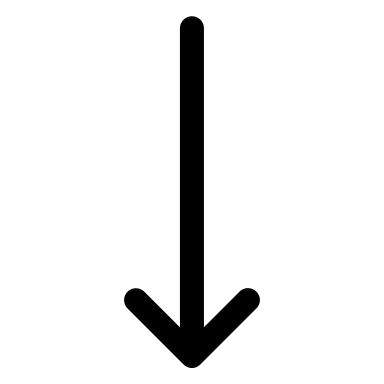 Opišite tipične težave, pomanjkljivosti ali napake, ki so značilne za izdelek, ki ne dosega pričakovanih karakteristik.Opišite značilnosti izdelka, ki izpolnjujejo pričakovanja glede kakovosti v okviru tega kriterija.Opišite značilnosti izdelka, zaradi katerih le-ta izstopa kot zgledno oz. nadpovprečno opravljeno delo.___Kriterij 1: Uporaba primerov za podporo trditvamTrditve so oblikovane zgolj na podlagi osebnega mnenja. Dodatne informacije, tudi v obliki citiranja, so podane kot podpora trditvam, vendar ni podanih nobenih informacij o vsebini navedenega dela ali o tem, kako ali zakaj navedeno delo/avtor podpira navedeno trditev. Navedeno delo/primeri dejansko ne podpirajo trditev in/ali so nenatančni.Trditve so podprte z ustreznimi dokazi in primeri. Vključujejo razlago morebitnih empiričnih podatkov, opis argumentov in dokazov, predstavljenih v viru, ki podpira trditev (z ustrezno navedbo vira). Dokazi, podani v podporo trditvam, so opisani in pravilno interpretirani.Trditve podpirajo dokazi (kot je opisano za 2 točki). Navedbe so podprte z več viri. Kadar je to ustrezno, se upoštevajo tudi nasprotna stališča in argumenti, ki ta stališča podpirajo z ustreznimi viri. Avtor povezuje informacije in ob tem oblikuje nova, relevantna, logična odprta vprašanja ali smiselne zaključke.___Kriterij 2: _________________Opis tipičnih pomanjkljivosti in napak.Opis pričakovanj v zvezi s kriterijem.Opis značilnosti nadpovprečnega izdelka v okviru kriterija.___Kriterij 3: _________________Opis tipičnih pomanjkljivosti in napak.Opis pričakovanj v zvezi s kriterijem.Opis značilnosti nadpovprečnega izdelka v okviru kriterija.___SEŠTEVEK TOČK:___